МІНІСТЕРСТВО ОСВІТИ І НАУКИ УКРАЇНИ
Західноукраїнський  НАЦІОНАЛЬНИЙ УНІВЕРСИТЕТ
ФАКУЛЬТЕТ ФІНАНСІв та облікуКафедра фінансового менеджменту та страхування
Міждисциплінарна курсова робота на тему:«Страховий ринок України: сучасний стан та перспективи розвитку»Студентки 1 курсу групи ФМм-11Сороки МаріїНауковий керівник:           канд. екон. наук. доц., Федорович Ірина МихайлівнаНаціональна шкала___________Кількість балів_______________Оцінка ECTS_________________Тернопіль – 2020ЗмістВступ…………………………………………………………………………..........3Теоретична концептуалізація страхового ринку…………………………5Сучасні тенденції розвитку страхового ринку України: аналітичний аспект………………………………………………………….10Проблеми та перспективи розвитку страхового ринку України………....22Висновки……………………………………………………………………………28Список використаних джерел……………………………………………………30ВСТУПАктуальність теми дослідження. Страховий ринок є частиною фінансової системи країни.Функціонування страхового ринку відбувається в рамках фінансової системи країни на засадах партнерства, так і в умовах конкуренції. Це стосується конкурентної боротьби між різними фінансовими інститутами за вільні грошові кошти населення і господарюючих суб'єктів. Страховий ринок та фінансовий ринок є самостійними елементами фінансової системи країни, що перетинаються у сфері інвестиційної діяльності лише одного із суб’єктів страхового ринку - страховиків, що на фінансовому ринку діють як інституціональні інвестори, тобто взаємозв’язок між фінансовим ринком та страховим ринком виявляється на суб’єктному рівні. В умовах зростання конкуренції на світовому та національному ринках особливого значення набуває убезпечення фізичних та юридичних осіб від можливих загроз. Вирішенню цього завдання сприятиме ефективний розвиток страхового ринку. Без розвиненого страхового ринку неможливо створити необхідні умови для економічного та соціального розвитку держави, гарантувати безпечні умови господарюючим суб’єктам та покращити добробут населення.Незважаючи на зростання основних показників діяльності страхових компаній України, варто підкреслити, що сучасний стан національного страхового ринку у порівнянні з високорозвиненими країнами світу займає досить низькі позиції.На формування страхового ринку вагомий вплив має нормативно-правова база, політика держави, щодо забезпечення страхової діяльності страховиків, страхувальників, перестраховиків та створення для них гідних умов функціонування. Дослідження теоретичних та практичних аспектів страхового ринку пов’язане із видатними іменами зарубіжних вчених, серед яких Г. Фідельман, М. Ротшильд, Р. Юлдашев, О. Шахов, Т. Федорова, А. Манес, С. Журавін,       В. Берг, М. Гольцберг, А. Вагнер, та інші.Значний внесок у дослідження конкурентоспроможності страхового ринку зробили і вітчизняні вчені, серед яких В. Базилевич, О. Барановський, А. Єрмошенко, О. Гаманкова, О. Кнейслер, В. Борисова, Н. Внукова, В. Фурман, М. Мних, Н. Налукова, Я. Шумелда, Т. Артюх, О. Жабинець, О. Огаренко, К. Шелехов, та інші.Мета дослідження – теоретичний та аналітичний аналіз страхового ринку України, оцінка умов, можливостей та перспектив його розвитку.Відповідно до поставленої мети в роботі передбачено вирішення таких основнихзавдань:з’ясування економічної природи страхового ринку України, як елемента фінансової системи держави;оцінка сучасних тенденцій розвитку страхового ринку України;дослідження проблем у сфері страхового ринку та розробка рекомендацій щодо його ефективного функціонування.Об’єктом дослідження є страховий ринок України.Предметом дослідження є теоретичні та прикладні аспекти розвитку страхового ринку України, його основні проблеми та можливості.Методологія та методи дослідження. Методологічну основудослідженнясклали концептуальні положення теорії фінансів та страхування, теоретичні висновки та прикладні напрацювання вітчизняних і зарубіжних учених з проблем пов’язаних із ефективним розвитком страхового ринку держави. Для дослідження теоретичних засад страхового ринку використано методи індукції і дедукції, порівняння і спостереження, наукової абстракції та узагальнення, аналізу і синтезу. Для аналізу тенденцій сучасного страхового ринку, вивчення його проблем та можливостей застосовувалися емпіричні методи (емпіричний опис, спостереження, порівняння) та статистичні методи для збору та обробки інформації (групування, вибіркові дослідження, статистичні порівняння).РОЗДІЛ 1Теоретична концептуалізація страхового ринку УкраїниВ умовах розвинених ринкових відносин та посилення глобалізаційних процесів розвиток страхового ринку обумовлюється соціально-економічними потребами розвитку суспільства. Як зазначає Ігнатюк А. страхова галузь є важливою частиною ринку фінансових послуг, якій притаманне певне економічно-правове забезпечення. При цьому страховий ринок тісно пов’язаний із фінансовим ринком, зокрема в частині розміщення страхових резервів у надійні й прибуткові фінансові інструменти [10].Еволюційний розвиток страхового ринку - процес тривалий, який залежить від економічної стабільності держави та політичних змін. Покращення добробуту населення та соціально-економічного рівня розвитку держави неможливе без розвиненого страхового ринку, оскільки він є невід’ємною складовою фінансової системи та чинить прямий вплив на її стан.Важливість розвиненого страхового ринку зумовлена тим, що, по-перше створення дієвої системи захисту населення, суб’єктів господарювання, держави, підтримання добробуту та соціальної стабільності суспільства неможливе без ефективного функціонування цього ринку. По-друге, беручи до уваги світовий досвід, страховий ринок виступає вагомим джерелом довгострокових інвестицій у економіку держави. По-третє подальший розвиток страхового ринку обґрунтовується також і тим, що кошти від нього можуть стати джерелом фінансування бюджету.Відповідно до принципу багатоплановості, науковець С. Юрій зазначає, що страховий ринок є самостійною, сформованою системою, що об’єднує багато елементів, а саме страхових компаній, які забезпечують надання страхових послуг юридичним та фізичним особам. Водночас страховий ринок – це окремий сегмент фінансового ринку, частина відповідної макросистеми.На думку С. Юрія страховий ринок не є ізольованим елементом фінансового ринку, а функціонує в тісній взаємодії з його іншими складовими, а саме з: 1) банківським ринком (у вигляді споживача банківських послуг з розрахункового обслуговування, як кредитор під час розміщення коштів на депозитах, як продавець страхових послуг під час страхування фінансових ризиків та інших ризиків, які притаманні банківській діяльності, а також як партнер під час страхування заставного майна за кредитами тощо); 2) ринком цінних паперів, валютним ринком та ринком дорогоцінних металів під час формування власної структури активів за рахунок найбільш ефективного використання накопичених страхових резервів [31].Як вказують М. Карлін, О. Івашко, Н. Проць на страховому ринку загалом так і на окремо взяту страхову компанію впливає безліч зовнішніх факторів, серед яких вони виділяють: швидкий перебіг глобалізаційних процесів, значний рівень мобільності, інтернаціоналізація ринку страхування, досить значний рівень залежності від зовнішніх перестраховиків, недосконалість вітчизняного законодавства.Варто зазначити, що у економічній літературі відсутнє єдине трактування поняття «страховий ринок». Оскільки дане поняття вміщує у собі дві важливі економічні категорії: «страхування» і «ринок».Та разом з тим відзначимо основні підходи до трактування поняття «страховий ринок»: В. Фурман розглядає поняття ринок як інститут, або ж механізм який поєднує покупців та продавців з метою купівлі чи продажу товарів, послуг та робіт, за допомогою попиту та пропозиції на які формується ціна на ринку [29].Вважаємо таке визначення економічно правильним, однак воно не повною мірою висвітлює категорію страховий ринок, тоді як В. Д. Базилевич, розглядає страховий ринок з двох позицій. З одного боку страховий ринок є «складною, багатофакторною, динамічною, певним чином структурованою системою економічних відносин, що виникають з приводу забезпечення потреби у страховому захисті». З другого боку розглядає страховий ринок як частину фінансового ринку, де формується попит і пропозиція на страхові послуги, а об’єктом купівлі-продажу виступає страховий захист [2]. Однак, з іншого боку С. Осадець розкриває страховий ринок через призму простору, в якому взаємодіють страховики, страхувальники, страхові
посередники, а також організації страхової інфраструктури (об’єднання та
асоціації, що діють на ринку) [15]. Вважаємо, що дане тлумачення досить гарно трактує нам дефініцію страхового ринку.Поділяємо думку із О. Гаманковою, яка трактує страховий ринок як цілісне утворення, яке не може бути повністю віднесене до ринку фінансових послуг, оскільки та його частина, яка пов’язана із торгівлею страховими капіталами, перебуває поза межами ринку фінансових послуг, вона належить до фінансового ринку [5]. Тобто ми розуміємо, що науковець розділяє поняття «страховий ринок» та «ринок фінансових послуг», але підсумовуючи загалом вважає страховий ринок складовою частиною фінансового ринку.Дещо інше визначення подає науковець В. Шахов, якийвважаєстраховийринокособливимсоціально-економічнимсередовищем, певною сферою економічних відносин, де об’єктом купівлі-продажу є страховий захист на якому формується попит і пропозиція на нього [30]. Розуміємо, що дане визначення з економічної точки зору є обгрунтованим, однак ми вважаємо його не зовсім завершеним.Також, досить гарне тлумачення данного визначення у науковця С. Журавіна, який визначає страховий ринок, як систему економічних відносин, що виникають з приводу купівлі-продажу страхового покриття в процесі задоволення суспільних потреб у страховому захисті [8].Погоджуємось із думкою науковця О. Козьменко, який вважає, що страховий ринок та фінансовий ринок є самостійними складовими фінансової системи країни, які перетинаються лише у інвестиційній діяльності із страховиками , які на фінансовому ринку діють як інституційні інвестори, тобто зв’язок між фінансовим ринком та страховим ринком проявляється на суб’єктивному рівні. Складовим елементом, у межах якого відбувається перетин ринку фінансових послуг із страховим ринком є ринок страхових послуг [27].З іншого боку науковець В. Плиса трактує поняття страхового ринку, як форму організації грошових відносин з формування та розподілу страхового фонду для забезпечення страхового захисту суспільства [21].Отже, беручи до уваги наведені визначення страхового ринку вважаємо, що вони не повною мірою висвітлюють дане поняття і потребують деякого доповнення. Таким чином, пропонуємо розглядати страховий ринок як – сферу фінансово-економічних відносин, між страховиками, страхувальниками, страховими посередниками та державою з приводу купівлі-продажу страхового захисту у результаті чого здійснюється мобілізація, розподіл, перерозподіл грошових коштів, а страхові резерви використовуються як інвестиційний ресурс на фінансовому ринку. На страховому ринку присутня велика кількість страхових компаній, які завдяки виваженій інвестиційній політиці мають змогу одержати додатковий дохід, і як наслідок покрити можливі збитки від страхової діяльності, що тим самим позитивно впливає на стан фінансової системи країни.М. Карлін, О. Івашко, Н. Проць визначають фінансову систему як сукупність взаємопов’язаних і у той же момент відокремлених сфер та ланок фінансових відносин, які відображають процес розподілу та перерозподілу ВВП, певну систему фінансових інститутів та органів [12]. Загалом дані ринки входять у фінансову систему країни, яка охоплює грошові відносини між державою, підприємствами, установами, організаціями та населенням.Нам імпонує висловлювання Г. Бовсуновської, яка наголошує, що страховий ринок та фінансовий ринок є невід’ємною складовою фінансової системи [3].Настраховому ринку реалізуються страхові послуги, а на фінансовому ринку – фінансові послуги. При цьому, учасники фінансових послуг діють на певних ринках, а саме на ринках банківських послуг, страхових послуг, цінних паперів та ін.Страховий ринок посідає надзвичайноважливу роль у розвитку фінансової системи, оскільки страхові компанії є посередниками між учасниками ринку фінансових послуг. Досить міцні фінансові відносини існують між страховим ринком, ринком цінних паперів, банківським ринком, та державними фінансами, де страховики розміщують свої страхові резерви та інвестиційні ресурси.Резюмуючи, вважаємо, що страховий ринок України знаходиться у досить складних умовах конкурентної боротьби між фінансовими інститутами за вільні грошові ресурси господарюючих суб’єктів та населення загалом. Тому в сучасних умовах страховий ринок відіграє надзвичайно важливу роль. Від його розвитку та охопленості значною мірою залежить стабільність фінансової системи, економічна незалежність, рівень розвитку соціальної сфери та фінансова безпека країни.Також, розглянувши окремі точки зору науковців на сутність страхового ринку, нами запропоновано власне тлумачення цього поняття. Варто зазначити, що страховий ринок України, досі перебуває на етапі розвитку та інтеграції у світовий простір, при цьому його відносні, абсолютні та якісні показники зростають, проте вони ще не досягли рівня розвинених країн. Страховий ринок України є досить молодим порівняно із провідними країнами, де він розвивався протягом кількох століть. Поряд із цим страховий ринок України має значний потенціал, саме тому важливо створити необхідні умови та можливості для його розвитку.РОЗДІЛ 2Сучасні тенденції розвитку страхового ринку України: аналітичний аспектРинок страхових послуг є другим за рівнем капіталізації серед інших фінансових ринків України. Загальна кількість страхових компаній станом 31.12.2019 року становила 233, у тому числі страхові компанії «life» – 23 компанії, страхові компанії «non-life» – 210 компанія [18;19]. Варто зазначити, що упродовж 2015-2019 рр. кількість як страхових компаній «non-life», так і страхових компаній «life» має тенденцію до зменшення (див. табл. 1). Дана тенденція прослідковується й у 2019 році. Таблиця 1Кількість страхових компаній в Україні за 2015-2019 рр.Джерело: складено автором на основі [12;13].Надзвичайно важливими фінансовими показниками, які характеризують страховий ринок України є валові та чисті страхові премії, структура валових та чистих страхових виплат у розрізі видів страхування, активи страховиків, страхові резерви та інші показники.Важливою характеристикою страхового ринку держави є валові та чисті страхові премії. Чисті страхові премії ми можемо визначити, як валові страхові премії відняти частку страхових премій, які сплачуються перестраховикам - резидентам. Проаналізуємо динаміку чистих та валових страхових премій за 2016-2018 роки ( див. рис.1).Валові страхові премії, одержані при страхуванні та перестрахуванні ризиків від перестраховиків та страхувальників за 2018 рік склали 49367,5 млн. грн. При цьому чисті страхові премії за 2018 рік становили 34424,3 млн. грн., або 69,7 % від валових страхових премій. Чисті страхові премії за 2017 рік становили 28494,4 млн. грн., або 65,6% від валових страхових премій. Обсяги валових страхових премій за 2018 рік зросли у порівнянні з 2017 роком на 13,7%. Порівнюючи чисті страхові премії з 2017 та 2016 роками простежуємо зростання на 20,8% та 30,1% відповідно. За 2016 рік чисті страхові премії становили 26 463,8 млн. грн., або 75,2% від валових страхових премій. Обсяги валових страхових премій за 2017 рік збільшилися порівняно з 2016 роком на 23,5%, а чисті страхові премії на 7,7%.Отже, аналізуючи досліджуваний період спостерігаємо зростання як валових так і чистих страхових премій.За 9 міс 2019 року валові страхові премії одержані страховиками при страхуванні та перестрахуванні ризиків становлять 40561,9 млн. грн., із них 15 862,7 млн. грн. або 39,1% надійшли від фізичних осіб, а 24 699,2 млн. грн. або 60,9% надійшли від юридичних осіб. При цьому варто зазначити, що величина валових страхових премій за 9 міс. 2018 р становила 34875,2 млн. грн., з них 13 392 млн. грн., або 38,4% - надійшли від фізичних осіб, а 21483,3 млн. грн., або 61,6% - надійшли від юридичних осіб [20].Тобто величина валових страхових премій має тенденцію до зростання.Чисті страхові премії теж зростають, а саме за 9 міс. 2019 року чисті страхові премії становили 30 149,4 млн. грн., або 74,3% від валових страхових премій. У 2018 році величина чистих страхових премій становила 25 388,5 млн. грн., або 72,8% від валових страхових премій [20].Отже, обсяги валових страхових премій за 9 міс. 2019 року у порівнянні з 9 місяцями 2018 року зросли на 16,3%, а чисті страхові премії на 18,8% ( див. рис.1).Рис. 1. Динаміка страхових премій за 2016-2018 рр. та 9 міс. 2019 р., млн. грн.Джерело: побудовано автором на основі [13;14].Проаналізуємо структуру чистих страхових премій у розрізі видів страхування за 9 місяців 2018-2019 рр., (див. табл. 2). Спостерігаємо приріст страхових премій за 9 місяців 2019 року на +(18,8%) по таких видах страхування: страхування медичних витрат (+58,7%) , страхування фінансових ризиків (+43,7%), добровільне медичне страхування (+39,3%), страхування життя (+20,2%), автострахування (+17,2%), страхування від вогневих ризиків та ризиків стихійних явищ (+15,1%), страхування майна (+10,8%).При цьому, спад чистих страхових премій спостерігаємо по страхуванню кредитів на (-13,7%), страхуванню відповідальності перед третіми особами (-6,7%), та страхуванню вантажів та багажу (-2,7%).Визначимо тенденції чистих страхових премій у розрізі видів страхування. Наприклад, зростання чистих страхових премій по страхуванню медичних витрат відбулося за рахунок збільшення кількості туристів з України. За даними Державної прикордонної служби, виїзний туризм у 2018 році зріс на 5,2%, а за перше півріччя 2019 року - на 5,6%. До даного виду страхування належать також і трудові мігранти , які виїжджають за межі країни на сезонні заробітки.Таблиця 2Структура чистих страхових премій за 9 місяців 2018-2019 рр.Джерело: побудовано автором на основі [13;14].Розмір чистих страхових премій по добровільному медичному страхуванні зростає завдяки попиту з боку великого бізнесу. Великі компанії пропонують працівникам до своїх соціальних пакетів медичні страхові поліси, перш за все, використовуючи їх як мотивацію та утримання своїх працівників. Результати дослідження страхового ринку за 9 місяців 2019 року показують, що у медичному страхуванні (ДМС) лідером по страхових преміях та виплатах є СК «УНІКА», зібравши 557,7 млн. грн. премій та виплативши 257,2 млн. грн. Конкуренцію їй складають такі страхові компанії, як «Провідна», «Інго Україна», «ARX», «Альфа Страхування» та інші.Причиною зростання чистих страхових виплат з автострахування є позитивна динаміка продажу автомобілів на авторинку. За дев’ять місяців 2019 року в Україні було продано понад 63 000 нових автомобілів, це на 12% більше, ніж за аналогічний період 2018 року. Також, на зростання премій вплинуло поступове здорожчання полісів ОСЦПВ [24].В тому числі страхові премії та виплати по обов’язковому страхуванні відповідальності власників автотранспортних засобів перед третіми особами найбільше зросли у таких страховиків, як «СГ ТАС», зібравши 439,3 млн. грн. страхових премій і виплативши 205,8 млн. грн. Слідом за нею в рейтингу йдуть «Оранта», « UPSK», «Ю. Ес. Ай», «Княжа».Страхові компанії України за 9 місяців 2019 року продемонстрували досить ефективну діяльність і одержали великі валові страхові премії. Загальний обсяг валових страхових премій, зібраних страховиками за 9 міс. 2019 склав 40,562 млрд. грн. (що на 16,3% більше аналогічного періоду 2018 року). Першу позицію в рейтингу ТОП - 10 ризикових страхових компаній по зібраних валових страхових преміях займає страхова компанія «ARX» із сумою 1 714,8 млн. грн.на другій позиції знаходиться страхова компанія «УНІКА»із сумою 10693,3 млн. грн., також ефективно працювала страхова компанія «УСГ&Глобус», яка знаходиться на третій позиції рейтингу із сумою 1 389 млн. грн.Отож, завдяки привабливим страховим продуктам, якісному та добросовісному виконанню  страховиками своїх зобов’язань перед страхувальниками усе це дозволило даним компаніям одержати передові місця у рейтингах.Ще одним важливим фінансовим показником страхового ринку є рівень валових та чистих страхових виплат. Рівень страхових виплат – свідчення надійності страхової компанії.Розмір валових страхових виплат за 2017 рік становив 10536,8 млн. грн., величина чистих страхових премій становила 10256,8 млн. грн. У 2018 році спостерігаємо збільшення як валових так і чистих страхових виплат до 12863,4 млн. грн. (22,1% ) та 12432,6 млн. грн. (21,2%) відповідно. У 2019 році простежується така ж сама тенденція зростання валових виплат до 14338,3 млн. грн. (11,5%), та чистих до 14040,5 млн. грн. (12,9%) (див.рис.2).Аналізуючи динаміку зміни валових та чистих страхових виплат за Iквартал 2019  та 2020 р.  простежуємо позитивну тенденцію зростання, а саме розмір валових страхових виплат за I квартал  2020 року становить 3749,9 млн. грн., порівняно з аналогічним періодом 2019 року, чисті страхові виплати збільшилися на 12,6 % і становлять 3659 млн. грн.Найбільша питома вага чистих страхових виплат за 9 місяців 2019 року припадає на такі види страхування, як: автострахування («Зелена Карта», ОСЦПВ, КАСКО) – 4 755,7 млн. грн., або 49,4%, за аналогічний період 2018 року даний показник становив 4 149,1 млн. грн., або 49,0%; частка медичного страхування складає 1 887,4 млн. грн., або 19,6%, за 9 місяців 2018 року даний показник становив 1 470,0 млн. грн., або 17,4%; страхування фінансових ризиків у 2019 році становить – 1 194,0 млн. грн., або 12,4%, а у 2018 році даний показник становив 1 050,4 млн. грн., або 12,4%; страхування життя – 427,4 млн. грн., або 4,4%, а у 2018 році 536,8 млн. грн. або 6,3%; страхування майна – 320,7 млн. грн., або 3,3% (див. табл.3).Рис. 2. Динаміка страхових виплат за 2017-2019 рр. та I квартал  2020 р., млн. грн.Джерело:побудовано автором на основі [13;14].Отже, загалом зростання страхових виплат за 9 місяців 2019 року (1 157,3 млн. грн.) відбулося за рахунок суттєвого збільшення чистих страхових виплат за договорами автострахування на 606,6 млн. грн., медичного страхування – 417,4 млн. грн., страхування фінансових ризиків – 143,6 млн. грн. Однак, спад чистих страхових премій спостерігався зі страхування життя – 109,4 млн. грн., страхування майна – 76,3 млн. грн., страхування кредитів – 42,2 млн. грн., страхування від вогневих ризиків та ризиків стихійних явищ – 40,3 млн. грн.Щодо лідерів страхового ринку по валових виплатах першу позицію серед ризикових страхових компаній посідає страхова компанія «УНІКА» із величиною валових виплат 898,3 млн. грн., на другій позиції знаходиться страхова компанія «ARX»із сумою валових виплат 728,9 млн. грн.Таблиця 3Динаміка чистих страхових виплат за основними видами страхування за 9 місяців 2018-2019 рр.Джерело: побудовано автором на основі [14].Щодо лідерів страхового ринку по валових виплатах першу позицію серед ризикових страхових компаній посідає страхова компанія «УНІКА» із величиною валових виплат 898,3 млн. грн., на другій позиції знаходиться страхова компанія «ARX»із сумою валових виплат 728,9 млн. грн.Ситуація із конкуренцією на ринку страхування життя дещо інша ніж у ризиковому страхуванні. Практично увесь ринок страхування життя (96,7%) зосереджується у руках 10 компаній, 3 з яких отримують 54,6 % від усіх страхових премій за результатами своєї діяльності.Аналізуючи валові страхові виплати компаній зі страхування життя, бачимо, що першу позицію у рейтингу займає страхова компанія «Метлайф» із величиною 121,3 млн. грн., на другій позиції знаходиться страхова компанія «ТАС» із величиною 111,3 млн. грн.Отож, ринок страхування життя є помірно концентрованим, і ситуацію контролюють кілька потужних страхових компаній. Загалом по даному ринку простежується тенденція зростання розмірів страхових премій, кількості страхових договорів та страхувальників. Великої популярності набуває пенсійне накопичувальне страхування. Спостерігаємо також зростання частки ринку в компанії «Метлайф», яка займає майже його третину (28,5%) [23].Оскільки на високорозвинених страхових ринках страхування життя займає значну частку то можемо вважати, що на страховому ринку України спостерігається тенденція зростання капіталізації ринку life-страхування, і це робить даний ринок конкурентоспроможним та свідчить про зростання довіри населення до страховиків. Дослідження статистики страхового ринку за 2015-2019 рр. демонструє нарощення страхових резервів страховиками, що робить їх більш стійкими та конкурентними на страховому ринку. Вказане зростання страхових резервів, перш за все пов’язане із зростанням кількості договорів страхування та із удосконаленням актуарної оцінки страхових зобов’язань. У структурі розміщення страхових резервів переважають ОВДП, депозитні вклади та поточні рахунки у банках (див. рис.3).Рис. 3. Обсяг сформованих страхових резервів за 9 місяців 2015-2019 рр.Джерело: побудовано автором на основі [12,13,14].На збільшення величини інвестування страховим сектором у державні цінні папери вплинули нові вимоги розпорядження Національної комісії що здійснює державне регулювання у сфері ринків фінансових послуг №1511 від 8 серпня 2019 року «Про затвердження змін до Положення про обов’язкові критерії та нормативи достатності капіталу, платоспроможності, ліквідності, прибутковості, якості активів та ризиковості операцій страховика», зареєстроване в міністерстві юстиції України 24 жовтня 2019 року. Зазначенні зміни вступили в дію 8 листопада 2019 року і передбачають більш суворі вимоги до наявності низькоризикових активів.Усього небанківські фінансові установи станом на 30 вересня 2019 року інвестували в ОВДП 11,1 млрд. грн., що на 2,2 млрд. грн., або на 25,4%, більше ніж за аналогічний період 2018 року.На компанії зі страхування життя припало 50,2% обсягу вкладень у ОВДП, на страхові компанії по ризикових видах страхування - 34,2%, недержавні пенсійні фонди - 12,5%, інші небанківські фінансові установи - 3,1% [26].Особливістю страхового ринку України є те, що сфера ризикових видів страхування є конкурентною, а сфера страхування життя характеризується значним рівнем монополізації. Про це свідчать коефіцієнт Герфіндаля-Гіршмана, який характеризує розподіл «ринкової влади» між усіма суб’єктами ринку і є основним показником антимонопольної політики.
(Si – частка і-го учасника ринку (за продажами, активами тощо);n – кількість продавців страхових продуктів на ринку [14,c.105].Індекс Герфіндаля-Гіршмана демонструє ступінь концентрації ринку за трьома групами:HHI 1000 – неконцентрований ринок;1000HHI 1800 – помірно концентрований ринок;HHI 1800 – висококонцентрований ринок [14].Отже, незважаючи на значну кількість страхових компаній, фактично на страховому ринку основну частку валових страхових премій, а саме 98,1% - акумулюють 100 страхових компаній (CК) «non- Life» (47,4% всіх СК «non- Life») та 96,7 % - 10 СК «Life» (43,5% усіх СК «Life»).Індекс Герфіндаля-Гіршмана по ринку страхування життя за 9 місяців 2019 року склав 1540,28, за аналогічний період 2018 року даний індекс становив 1445,23, щодо ринку ризикових видів страхування то індекс у 2019 році становив 273,79, а за 9 місяців 2018 року – 248,57 ( див. рис.4).Дані свідчать, що за 9 місяців 2019 року на ринку ризикових видів страхування, мав місце значний рівень конкуренції (HHI в 3 рази менший 1000), при цьому на ринку страхування життя наявна помірна монополізація.Аналізуючи індекс Герфіндаля-Гіршмана за 2015-2019 рр., спостерігаємо, що у 2015 році індекс Герфіндаля-Гіршмана в загальному становив 205,07. На ринку страхування життя даний індекс був на рівні 982,98, а на ринку ризикового страхування – 232,72.У 2016 році простежується тенденція збільшення показника монополізації у life-страхуванні до 1079,59, що дає змогу назвати ринок помірно концентрованим (1000HHI 1800), у той час, як на ринку ризикового страхування індекс Герфіндаля-Гіршмена збільшився до 280,74.У 2017 році продовжується тенденція зростання концентрації на страховому ринку, проте вона не така помітна як у 2018 році, відбулося зростання концентрації на ринку страхування життя – 1445,23, однак у ризиковому страхуванню простежуємо падіння індексу до величини 248,57, а загалом по ринку до 219,96. У 2019 році спостерігаємо збільшення концентрації на ринку страхування життя до 1540,28, зростає також і величина індексу ризикового страхування до 273,79, а загалом по ринку спостерігаємо спад індексу до 210,9.Рис.4. Рівень концентрації страхового ринку у 2015-2019 рр. Джерело:побудовано автором на основі [12,13,14].РОЗДІЛ 3Проблеми та перспективи розвитку страхового ринку України Страховому ринку відведена досить важлива роль, перш за все це обумовлено значенням різних фінансових інститутів у фінансуванні страхового захисту так і їх значенням як об’єктів розміщення інвестиційних ресурсів страховиків і обслуговування інвестиційної, страхової та інших видів діяльності.Незважаючи на позитивну тенденцію зростання вітчизняного страхового ринку, існує ще безліч проблем які стоять на заваді його розвитку.По-перше недовіра населення до страхових компаній. На цю проблему впливає декілька факторів, одним з яких є низький рівень якості страхових послуг. Деякі страховики недобросовісно виконують свої обов’язки, переслідують мету якнайбільше заробити на страхувальниках, ухиляються або ж взагалі не виплачують страхового відшкодування.Через таких страховиків і виникають сумніви щодо чесності та відповідальності перед клієнтами [17, с.103].Отож, для забезпечення прозорої діяльності страхових компаній ми пропонуємо стандартизувати діяльність страховиків на основі принципів Міжнародної асоціації органів нагляду за страховою діяльністю, рекомендаційних вимог SolvencyII, що діють на території Європейського Союзу, та положень Міжнародних стандартів фінансової звітності, підвищити вимоги до платоспроможності страхових компаній на основі оцінки ризиків та якості активів, сформулювати вимоги до страхових посередників, розробити дієві схеми партнерства держави з приватним сектором у сфері охорони здоров’я, страхування сільськогосподарських ризиків [11, c. 47; 2, c. 17].По-друге, для вітчизняного страхового ринку притаманний низький рівень платоспроможного попиту на страхові продукти. Це проблема зумовлена низьким рівнем доходів населення, більшу частину доходів українські сім’ї витрачають на задоволення першочергових потреб і грошей для заощаджень майже не залишається. Безпосередньо вагомий вплив на цю проблему чинить економіко-політична ситуація в країні, та інфляція. Тому, для збільшення попиту на страхові продукти та підвищення платоспроможності страхувальників ми пропонуємо страховикам розробляти мікрострахові продукти, для яких характерна простота здійснення виплат, нижча вартість поліса та висока оперативність. До прикладу такі страхові продукти вже розробляються у Німеччині страховою компанією «Allianz», яка розробила інноваційний проект з мікрострахування.По-третє важливою проблемою яка стоїть на заваді розвитку страхового ринку є проблема популяризації страхових продуктів серед населення. Велику роль у продажі страхових продуктів страховиків відіграють страхові посередники (агенти та брокери). Саме вони займаються пошуком нових клієнтів та консультують їх про наявні страхові продукти. Однак діяльність страхових посередників не регламентована законом України. Тому, ми пропонуємо запровадити чітку регламентацію діяльності страхових посередників. Також, ми вважаємо, що доцільно розвивати інноваційні канали продажу та розробки нових індивідуальних страхових продуктів. Світовий досвід доводить нам, що у таких високорозвинених країнах, як США, Японія, Китай такі страхові продукти вже існують, крім того вони розробляються відповідно до інтересів клієнтів, беручи до уваги їх рівень доходів. Доцільно ввести нові види обов’язкового страхування (наприклад, страхування відповідальності за забруднення навколишнього середовища, страхування житла фізичних осіб від стихійних лих, страхування відповідальності місць масового скупчення людей тощо [11 с. 208].Розвиток особистого страхування сприяв би активізації довгострокового страхування життя, що виступає важливим інвестиційним джерелом, а також впровадження закордонного досвіду добровільного пенсійного та медичного страхування.По-четверте, перешкодою для розвитку страхового ринку України є низький рівень страхової та фінансової грамотності населення, що породжує ряд проблем у розумінні договорів страхування, та загалом значенні розвиненого страхового ринку. Надзвичайно велике значення у розвитку страхового ринку відіграє поінформованість населення не тільки про нові та існуючі страхові продукти, а й про необхідність самого страхування як методу убезпечення свого життя, здоров’я, бізнесу від можливих загроз. При цьому на страховому ринку України простежується тенденція, що найбільшими користувачами страхових послуг є люди середнього віку, тому ми пропонуємо якомога більше розширювати діапазон страхувальників і популяризувати його серед молоді та пенсіонерів. Цього, перш за все вимагають сучасні тенденції ХХІ століття. Великої популярності набуває питання вивчення фінансової грамотності, як окремого предмета у закладах середньої освіти. Також, популяризувати страхові продукти допоможе розробка доступних страхових продуктів орієнтованих на конкретну соціально-вікову категорію населення, при цьому слід робити акцент на поширенні добровільних видів страхування, що дасть поштовх до стрімкого розвитку страхового ринку[17 , c. 102].Саме тому пропонуємо розглянути наступні економічні чинники, що формують конкурентоспроможний страховий ринок.До внутрішніх чинників вдосконалення страхового ринку можна віднести: збільшення мережевої структури представництв страхових компаній; підвищення частки страхового ринку, яку займає певна страхова компанія; співробітництво з іноземними страховими компаніями.До зовнішніх чинників удосконалення страхового ринку України належать: індекс конкурентоспроможності країни; ВВП на душу населення; інноваційний потенціал внутрішнього страхового ринку; система оподаткування; рівень інвестиційної привабливості країни та інші.Варто зазначити, що вище перераховано далеко не повний перелік проблем які існують на страховому ринку, слід згадати і про такі проблеми як: відсутність чіткої політики у сфері державного регулювання та нагляду за діяльністю суб’єктів ринку, що впливає на тінізацію операцій, відпливу капіталу за кордон та збільшення фінансових схем; зменшення попиту на страхові поліси в умовах зниження платоспроможності населення; низький рівень розвитку довгострокового страхування життя; дисбаланс страхових портфелів та надання переваги корпоративному страхуванню;відсутність державних програм підготовки страхових посередників(аварійних комісарів, андерайтерів, брокерів та інших) [22, с. 816].Слід згадати і про внутрішні проблеми на страховому ринку, а саме:недостатня капіталізація страхових компаній;низька якість активів страховиків;велика кількість страхових компаній з нестачею професійного персоналу;окремі види обов’язкового страхування чітко не визначені в законодавстві, і як результат порушення термінів виплат страхового відшкодування;Вище перераховані проблеми породжують недовіру населення до вітчизняних страховиків. Це у свою чергу зумовлює не бажання фізичних та юридичних осіб страхуватися, особливо укладати договори на довгостроковий період [6]. Також, страховики мають низький рівень капіталізації і у зв’язку з цим страхові компанії не мають змоги відшкодовувати страхові виплати по великих застрахованих ризиках, що призводить до перестрахування їх за кордоном, що зумовлює проблему витоку грошових коштів з України [16].Надзвичайно важливий вплив на розвиток страхового ринку чинять зовнішні проблеми, а саме висока залежність економіки нашої держави від макроекономічної кон’юктури світу, що зумовлює зменшення попиту на довгострокові страхові продукти і це призводить до збільшення укладання короткострокових страхових договорів. Таким чином, з метою покращення ситуації на страховому ринку України, необхідно вжити такі заходи: підвищити вимоги до страховиків, щодо джерел формування статутного капіталу;упорядкувати процедуру звітування страховиками , що допоможе покращити нагляд за якістю та структурою активів;покращити контроль за діяльністю страховиків з боку державних органів нагляду;удосконалити систему оподаткування страховиків з метою мінімізації фінансових схем;покращити конкурентоспроможність національного страхового ринку; організувати державне сприяння щодо об’єднання страховиків з метою покращення їх надійності та платоспроможності.Також, беручи до уваги статистику по загальному обсязі страхових послуг на фінансовому ринку України в останньому десятиріччі за зібраними преміями склав 0,06% світового обсягу і був менший у 400 разів у порівнянні із США, у 60 разів – із Німеччиною, у 50 разів із Францією [9, с. 413].Іншим важливим фінансовим показником, який характеризує стан розвитку страхового ринку є рівень проникнення страхування (співвідношення обсягу страхових премій до валового внутрішнього продукту). Тому чим більша частка страхових премій у ВВП свідчить про більший перерозподіл ВВП через страхування, тобто більший рівень розвитку страхового ринку. Допустиме значення даного показника знаходиться в межах від 8 до 12% [7, с. 624].У 2018 році в Україні рівень проникнення страхуваннястановив 1,39%, порівнюючи фактичне значення даного показника із нормою, розуміємо, що низький рівень проникнення страхування свідчить про те, що рівень розвитку страхового ринку знаходиться в незадовільному стані. Згідно із Комплексною програмою розвитку фінансового сектора України заплановано поступове підвищення даного показника і на закінчення 2020 року даний індикатор повинен становити 7% [13]. Якщо порівняти значення даного показника з іншими країнами світу, то значно більші значення рівня проникнення страхування мають Фінляндія – 11,8%, Велика Британія – 11%, Італія – 9,09%, Франція – 9,73%, що свідчить про високий рівень страхової культури та належний рівень довіри населення до страхових компаній. Загалом у Європі середнє значення рівня проникнення страхування становить 7,2%, а у світі - 6,28% і протягом останніх років простежується тенденція до зростання [1].Отож, сподіваємось, що покращити становище на страховому ринку допоможе Стратегія розвитку страхового ринку до 2025 року. Основними завданнями якої є – зміцнення фінансової стабільності та сприяння макроекономічному розвитку і росту економіки.Щодо розвитку фінансових ринків планується завершити процес валютної лібералізації,регулювати  страхову діяльність відповідно до SolvencyII, забезпечити правове регулювання страхових посередників, застосувати міжнародні стандарти до функціонування ринків капіталу.Отже, стратегія передбачає проведення реформ у всіх сегментах страхового та фінансового секторах, реалізувавши дану стратегію, ми зможемо створити конкурентоспроможний, прозорий, стабільний та високотехнологічний фінансовий сектор, який стане драйвером стійкого розвитку вітчизняної економіки та сприятиме покращенню добробуту населення. Таким чином, дослідивши основні проблеми та перспективи розвитку страхового ринку як невід’ємної складової фінансової системи прийшли до висновку, що страховий ринок у нашій країні досі не виконує повною мірою своєї важливої ролі на відмінну від страхових ринків більшості розвинених країн світу, де страхова сфера є важливим атрибутом та головним фактором стимулювання економіки. ВИСНОВКИУ результаті проведеного дослідження зроблено такі висновки і узагальнення. 1. Узагальнення та аналіз наукових підходів до тлумачення поняття страхового ринку дали можливість визначити його економічну суть, а саме страховий ринок –це сфера фінансово-економічних відносин, між страховиками, страхувальниками, страховими посередниками та державою з приводу купівлі-продажу страхового захисту у результаті чого здійснюється мобілізація, розподіл, перерозподіл грошових коштів, а вільні страхові резерви використовуються як інвестиційний ресурс на фінансовому ринку.2.Проведений аналіз основних тенденцій і закономірностей розвитку страхового ринку України дозволив нам виявити низку факторів, які на нього впливають. Серед важливих проблем, які зупиняють розвиток страхового ринку України є: недосконале вітчизняне законодавство, відсутність чіткої політики у сфері державного регулювання та нагляду за діяльністю суб’єктів ринку, відсутність дієвої системи захисту прав споживачів, скорочення кількості страхових компаній, низький рівень страхової культури населення, високий рівень залежності від макроекономічної ситуації на фінансовому ринку світу.До позитивних тенденцій належать: збільшення рівня капіталізації страхового ринку за рахунок підвищення величини статутного капіталу; нарощення обсягу страхових премій і частки страхових виплат; покращення якості активів страхових компаній та зміцнення їх платоспроможності; розробка і впровадження нових страхових продуктів і новелізація каналів їх просування.3. Нами аргументовано, що з метою покращення розвитку страхового ринку та підвищення ефективності функціонування на ньому страховиків варто: відновлювати довіру до страхової галузі як інституту соціально-економічного захисту; сформувати дієву систему захисту прав споживачів страхових послуг; привести положення чинного законодавства у відповідність до вимог Європейського Союзу; розробити дієву державну політику у сфері розвитку страхового ринку; забезпечити умови для розвитку конкуренції; удосконалити державний страховий нагляд; запровадити новітні технології з реалізації страхових продуктів та сучасні стандарти якості обслуговування в цій сфері.Погоджуємось із розробниками стратегії щодо розвитку фінансового сектора за такими основними напрямами: зміцнення фінансової стабільності;сприяння макроекономічному росту та розвитку економіки;розвиток фінансових ринків.Практична реалізація запропонованих вище практичних рекомендацій щодо формування дієвого і розвинутого страхового ринку сприятиме посиленню впливу ефективного страхового захисту на забезпечення економічного зростання і фінансової стабільності в державі, підвищення рівня страхової культури, матеріального добробуту населення, його соціального забезпечення і страхового забезпечення, а в цілому до фінансової стабільності держави.СПИСОК ВИКОРИСТАНИХ ДЖЕРЕЛ:World insurance in 2015: steady growth amid regional disparities. URL: http://media.swissre.com/documents/sigma_3_2016_en.pdf.Базилевич В. Д. Страхова справа : монографія. Київ: Знання, 2006. 351 с. Бовсуновська Г. С. Тенденції розвитку страхового ринку в контекстізабезпечення економічної безпеки країни. Економіка розвитку. 2017. № 3. С. 53-58.Бунін С.В. Сучасний стан і тенденції світового ринку страхових послуг. Вісник Харківського національного університету імені В.Н.Каразіна. Харків, 2017. с.15-19.Гаманкова О.О. Ринок страхових послуг України: теорія, методологія, практика: монографія. Київ: КНЕУ, 2009. 283 с.Городюк А. Б. Основні проблеми страхового ринку України.URL: http://nauka.zinet.info/9/gorodyuk.php.Гринчишин Я.М. Стан та перспективи розвитку страхового ринку України. Молодий вчений.  2017. №3 (43).  С. 622-626.Журавин С.Г. Корпоративное управление: слов.-справ. Москва: Анкил, 2009.  920 с. Золотарьова О.В. Ключові тенденції та пріоритети розвитку ринку страхових послуг в Україні. Економіка і суспільство.  2017.  №11.  С. 413-420.Ігнатюк, А. І. Тенденції розвитку страхових ринків після світовоїфінансової кризи.Фінанси України. 2018. № 8. С. 7-19.Канєва Т.В. Проблеми та напрями розвитку страхування майна в Україні. Гроші, фінанси і кредит. 2017. Випуск5(61).с. 202-209.Карлін М.І. ,Івашко О.А., Проць Н.В. Фінанси України: навч. посіб. / за ред. М. І. Карліна, О. А. Івашко.  Київ: Кондор, 2018. 332 с. URL:http://library.tneu.edu.ua/images/stories/zmist/2018/літф/Фінанси України.pdfКомплексна програма розвитку фінансового сектору України до 2020 року. Постанова Правління Національного банку Українивід 18 червня 2015 року № 391 (у редакції рішення Правління Національного банку України від 16 cічня 2017 року № 28).URL: http://www.bank.gov.ua/doccatalog/document?id=18563297Налукова Н. І. Конкуренція як запорука успішного розвитку страхового ринку. Світ фінансів.  № 3 (48). 2016. с. 102-112.Осадець С. С. Страхування: Підручник 2-ге вид., перероб. і доп.  Київ: КНЕУ, 2002. 599 с.Островський А. Е. Основні проблеми розвитку страхового ринкув Україні URL: http://www.rusnauka.com/13_NPN_2010/Economics/65999.doc.htm.Панчук Д.В. Проблеми майнового страхування в Україні. Актуальні проблеми корпоративних фінансів та фінансових ринків: збірник студентських наукових праць. Тернопіль, ТНЕУ: 2018.  с. 100-104.Підсумки діяльності страхових компаній за 2016 рік. URL: https://www.nfp.gov.ua/files/sk_%202016.pdf.Підсумки діяльності страхових компаній за 2019 рік. URL: http://ufu.org.ua/files/stat/SK_info2019.pdfПідсумки діяльності страхових компаній за 9 місяців  2019 року. URL:https://forinsurer.com/files/file00668.pdfПлиса В.Й. Страхування : навч. посіб. для студ. вищ. навч. закл. Київ: Каравела, 2005. 391 c.Пономарьова О.Б., Іванченко М.А. Визначення проблем страхового ринку та їх вирішення. Глобальні та національні проблеми економіки. №5, 2015. С. 814-817.Рейтинги страхових компаній за 9 місяців 2019 року. URL:https://forinsurer.com/ratings/nonlifeРизики у тренді: чому страховий ринок б’є  рекорди. URL: https://mind.ua/publications/20207077-riziki-u-trendi-chomu-strahovij-rinok-berekordi?fbclid=IwAR34M2Q8dItpTyuBZNkYE1LNvgYkAkMVTvR9uAJMR7zdVmLOc1Nrk7JTovEСова О.Ю. Проблеми та перспективирозвитку страхового бізнесу в Україні. Наука й економіка. 2015.  № 1 (37).с. 42-48.Страхові та фінансові компанії України активно нарощують інвестиції в ОВДП. URL: https://forinsurer.com/public/19/12/06/4870Страховий і перестраховий ринки в епоху глобалізації : монографія. Суми: Університетська книга, 2011.  388 с.Тенденції розвитку міжнародного страхового ринку.URL:
https://pidruchniki.com/1499031244260/finansi/tendentsiyi_rozvitku_mizhnarodnogo_strahovogo_rinkuФурман В. М. Особливості та сутність страхового ринку. Фінанси України. 2005. №11. С. 126–131.Шахов В.В. Страхование: учебник для вузов. Москва: ЮНИТИ, 2003. 311 с.Юрій С. І. Фінанси : підручник / за ред. С. І. Юрія, В. М. Федосова. Київ: Знання, 2008. 611 с.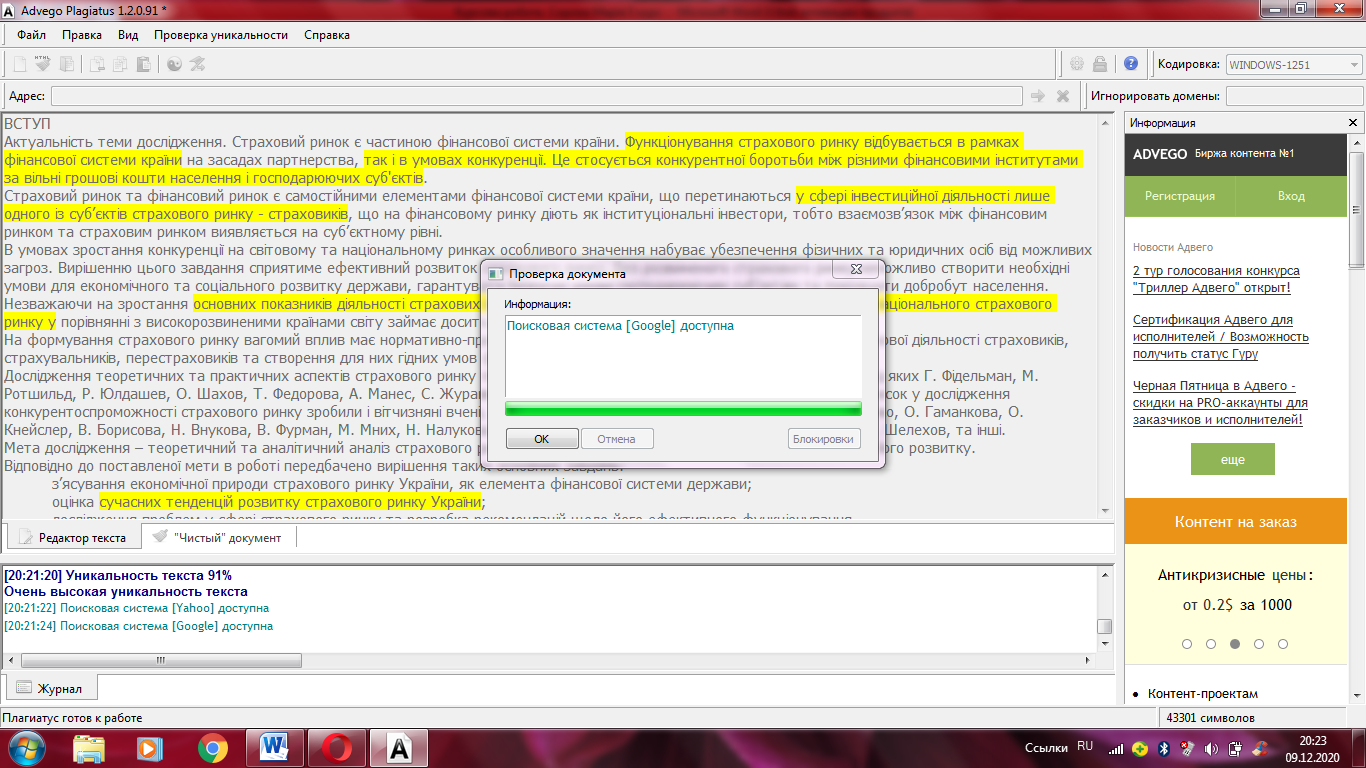 Кількість страхових            компанійСтаном на 31.12.2015Станом на 31.12.2016Станом на 31.12.2017Станом на 31.12.2018Станом на 31.12.2019В т. ч. «non-Life»312271261251210В т. ч. «Life»4939333023Загальна кількість361310294281233Види страхування9 міс.20189 міс. 2019Темпи приростуТемпи приростуВиди страхуваннямлн. грнмлн. грнмлн. грн%Автострахування (КАСКО, ОСЦПВ, «Зелена картка»)8 713,210 215,91 502,717,2Медичне страхування (безперервне страхування здоров’я)2 451,23 415,0963,839,3Страхування життя2 714,13 293,7552,620,2Страхування майна 2 406,82 667,5260,710,8Страхування фінансових ризиків1 251,21 798,5547,343,7Страхування від вогневих ризиків та ризиків стихійних явищ1 478,71 701,8223,115,1Страхування медичних витрат838,81 331,5492,758,7Страхування відповідальності перед третіми особами1 320,61 232,4-88,2-6,7Страхування від  нещасних випадків9811 099,1118,112Страхування вантажів та багажу1 112,61 082,7-29,9-2,7Авіаційне страхування337,440365,619,4Страхування кредитів370,7319,8-50,9-13,7Страхування від нещасних випадків на транспорті70,175,15,07,1Інші види страхування1 315,11 513,4198,315,1Всього25 388,530 149,44 760,918,8Види страхування 9 міс.20189 міс. 2019Темпи приростуТемпи приростуВиди страхування млн. грнмлн. грнмлн. грн%Автострахування (КАСКО, ОСЦПВ, «Зелена картка»)4 149,14 755,7606,614,6Медичне страхування  (безперервне страхування здоров’я)1 4701 887,4417,428,4Страхування фінансових ризиків1 050,41 194,0143,613,7Страхування життя536,8427,4-109,4-20,4Страхування майна397,0320,7-76,3-19,2Страхування медичних витрат22,8265,943,119,3Страхування від  нещасних випадків139,0154,815,811,4Страхування від вогневих ризиків та ризиків стихійних явищ170,8130,5-40,3-23,6Страхування кредитів63,521,3-42,2-66,5Інші види страхування267,6466,6199,074,4 Всього8 467,09 624,31 157,313,7